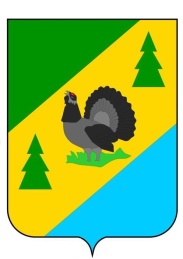 РОССИЙСКАЯ ФЕДЕРАЦИЯИРКУТСКАЯ ОБЛАСТЬАЛЗАМАЙСКОЕ МУНИЦИПАЛЬНОЕ ОБРАЗОВАНИЕАДМИНИСТРАЦИЯПОСТАНОВЛЕНИЕ № 146г. Алзамайот 15 декабря 2020 г. В соответствии с Федеральным законом от 7 декабря 2011 года № 416-ФЗ              «О водоснабжении и водоотведении», постановлением Правительства Российской Федерации от 13 мая 2013 года № 406 «О государственном регулировании тарифов в сфере водоснабжения и водоотведения»,  Методическими указаниями по расчету регулируемых тарифов в сфере водоснабжения и водоотведения, утвержденными приказом ФСТ Российской Федерации от 27 декабря 2013 года № 1746-э, Законом Иркутской области от 6 ноября 2012 года № 114-ОЗ  «О наделении органов местного самоуправления отдельными областными государственными полномочиями в сфере водоснабжения и водоотведения», принимая во внимание решение комиссии по регулированию тарифов в сфере водоснабжения и водоотведения администрации Алзамайского муниципального образования от 10 декабря 2020 года № 3/20, руководствуясь статьями 6, 47 Устава Алзамайского муниципального образования, администрация Алзамайского муниципального образованияПОСТАНОВЛЯЕТ:1. Установить долгосрочные тарифы на водоотведение для потребителей ООО «ХОРС» с календарной разбивкой согласно приложению № 1.2. Установить долгосрочные параметры регулирования тарифов на водоотведение для потребителей ООО «ХОРС», устанавливаемые на 2021-2025 годы для формирования тарифов с использованием метода индексации, согласно приложению № 2.3. Тарифы, установленные в пункте 1 настоящего постановления, действуют с 1 января 2021 года по 31 декабря 2025 года.4. Компенсацию недополученных доходов ООО «ХОРС» от реализации  товаров и услуг населению по тарифам, не покрывающим экономически обоснованных расходов на их производство и реализацию, осуществлять за счет средств областного бюджета, предусмотренных в законе Иркутской области об областном бюджете на соответствующий финансовый год.5. Признать утратившими силу с 1 января 2021 года постановления администрации Алзамайского муниципального образования:- от 19.12.2017 г. № 264 «Об установлении долгосрочных тарифов  на водоотведение для потребителей ООО «ХОРС»;- от 12.12.2018 г. № 190 «О внесении изменений в постановление администрации Алзамайского муниципального образования от 19.12.2017 г. № 264»;- от 17.12.2019 г. № 154 «О внесении изменений в постановление администрации Алзамайского муниципального образования от 19.12.2017 г. № 264».6. Настоящее постановление подлежит обязательному опубликованию в газете «Вестник Алзамайского муниципального образования» и размещению на официальном сайте администрации Алзамайского муниципального образования в сети «Интернет».Глава Алзамайскогомуниципального образования                                                                                  А.В. ЛебедевДОЛГОСРОЧНЫЕ ТАРИФЫНА ВОДООТВЕДЕНИЕ ДЛЯ ПОТРЕБИТЕЛЕЙ ООО «ХОРС»Начальник отдела по жилищным,архитектурно-строительным вопросами оказанию услуг ЖКХ администрацииАлзамайского муниципального образования                                                      Л.П. ФилатоваНачальник отдела по жилищным,архитектурно-строительным вопросами оказанию услуг ЖКХ администрацииАлзамайского муниципального образования                                                   Л.П. ФилатоваОб установлении долгосрочных тарифов на водоотведение для потребителей ООО «ХОРС» Приложение № 1 к постановлению администрации Алзамайского муниципального образования  от 15.12.2020 г. № 146 Наименование регулируемой организацииПериод действияТариф (руб./куб.м)(НДС не облагается)Тариф (руб./куб.м)(НДС не облагается)Наименование регулируемой организацииПериод действияПрочие потребителиНаселениеООО «ХОРС»с 01.01.2021 г. по 30.06.2021 г.87,4920,54ООО «ХОРС»с 01.07.2021 г. по 31.12.2021 г.87,8021,36ООО «ХОРС»с 01.01.2022 г. по 30.06.2022 г.87,8021,36ООО «ХОРС»с 01.07.2022 г. по 31.12.2022 г.90,2922,21ООО «ХОРС»с 01.01.2023 г. по 30.06.2023 г.90,2922,21ООО «ХОРС»с 01.07.2023 г. по 31.12.2023 г.92,9423,09ООО «ХОРС»с 01.01.2024 г. по 30.06.2024 г.92,9423,09ООО «ХОРС»с 01.07.2024 г. по 31.12.2024 г.95,6824,01ООО «ХОРС»с 01.01.2025 г. по 30.06.2025 г.95,6824,01ООО «ХОРС»с 01.07.2025 г. по 31.12.2025 г.98,4924,97Приложение № 2 к постановлению администрации Алзамайского муниципального образования  от 15.12.2020 г. № 146ДОЛГОСРОЧНЫЕ ПАРАМЕТРЫ ДОЛГОСРОЧНЫЕ ПАРАМЕТРЫ ДОЛГОСРОЧНЫЕ ПАРАМЕТРЫ ДОЛГОСРОЧНЫЕ ПАРАМЕТРЫ ДОЛГОСРОЧНЫЕ ПАРАМЕТРЫ ДОЛГОСРОЧНЫЕ ПАРАМЕТРЫ РЕГУЛИРОВАНИЯ ТАРИФОВ НА ВОДООТВЕДЕНИЕ ДЛЯ ПОТРЕБИТЕЛЕЙ ООО «ХОРС», УСТАНАВЛИВАЕМЫЕ НА 2021-2025 ГОДЫ ДЛЯ ФОРМИРОВАНИЯ ТАРИФОВ С ИСПОЛЬЗОВАНИЕМ МЕТОДА ИНДЕКСАЦИИРЕГУЛИРОВАНИЯ ТАРИФОВ НА ВОДООТВЕДЕНИЕ ДЛЯ ПОТРЕБИТЕЛЕЙ ООО «ХОРС», УСТАНАВЛИВАЕМЫЕ НА 2021-2025 ГОДЫ ДЛЯ ФОРМИРОВАНИЯ ТАРИФОВ С ИСПОЛЬЗОВАНИЕМ МЕТОДА ИНДЕКСАЦИИРЕГУЛИРОВАНИЯ ТАРИФОВ НА ВОДООТВЕДЕНИЕ ДЛЯ ПОТРЕБИТЕЛЕЙ ООО «ХОРС», УСТАНАВЛИВАЕМЫЕ НА 2021-2025 ГОДЫ ДЛЯ ФОРМИРОВАНИЯ ТАРИФОВ С ИСПОЛЬЗОВАНИЕМ МЕТОДА ИНДЕКСАЦИИРЕГУЛИРОВАНИЯ ТАРИФОВ НА ВОДООТВЕДЕНИЕ ДЛЯ ПОТРЕБИТЕЛЕЙ ООО «ХОРС», УСТАНАВЛИВАЕМЫЕ НА 2021-2025 ГОДЫ ДЛЯ ФОРМИРОВАНИЯ ТАРИФОВ С ИСПОЛЬЗОВАНИЕМ МЕТОДА ИНДЕКСАЦИИРЕГУЛИРОВАНИЯ ТАРИФОВ НА ВОДООТВЕДЕНИЕ ДЛЯ ПОТРЕБИТЕЛЕЙ ООО «ХОРС», УСТАНАВЛИВАЕМЫЕ НА 2021-2025 ГОДЫ ДЛЯ ФОРМИРОВАНИЯ ТАРИФОВ С ИСПОЛЬЗОВАНИЕМ МЕТОДА ИНДЕКСАЦИИРЕГУЛИРОВАНИЯ ТАРИФОВ НА ВОДООТВЕДЕНИЕ ДЛЯ ПОТРЕБИТЕЛЕЙ ООО «ХОРС», УСТАНАВЛИВАЕМЫЕ НА 2021-2025 ГОДЫ ДЛЯ ФОРМИРОВАНИЯ ТАРИФОВ С ИСПОЛЬЗОВАНИЕМ МЕТОДА ИНДЕКСАЦИИНаименование регулируемой организацииГодБазовый уровень операционных расходовИндекс эффективности операционных расходовПоказатели энергосбережения и энергетической эффективности Показатели энергосбережения и энергетической эффективности Наименование регулируемой организацииГодБазовый уровень операционных расходовИндекс эффективности операционных расходовУровень потерь водыУдельный расход электрической энергииНаименование регулируемой организацииГодтыс. руб.%%кВт.ч/куб. мООО «ХОРС» 2021 4 254,2 1,002,1ООО «ХОРС» 2022- 1,002,1ООО «ХОРС» 2023- 1,002,1ООО «ХОРС»2024-1,002,1ООО «ХОРС»2025-1,002,1